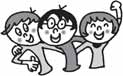 １学期　よくがんばりました！今日で１学期が終了します。進級してから半年間，学習に粘り強く取り組んだり，休み時間に友達と元気に遊んだり，毎日生き生きと活動し，一人一人が心も体も大きく成長した１学期でした。明日から，秋休みに入ります。５日間の連休になりますので，健康と安全に十分留意して，有意義な休みにしてほしいと思います。保護者の皆様の温かい御支援・御協力，本当にありがとうございました。２学期もどうぞよろしくお願いいたします。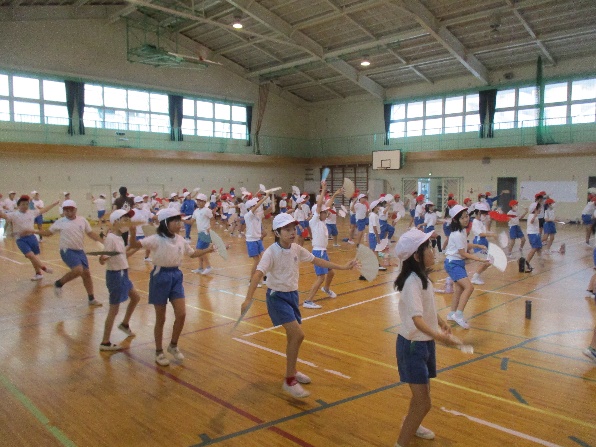 仙台市立北六番丁小学校４学年だより第 １０号令和５年１０月６日